Nom: ________________________		Date: _______________________Expérience de camouflageContexte: Le camouflage est l’habileté de se cacher dans son environnement. Dans cette expérience, nous allons tester l’effet du camouflage sur notre sens de la vue. Nous allons utiliser des perles pour représenter les animaux et du papier colorier pour représenter leur environnement.Matériaux :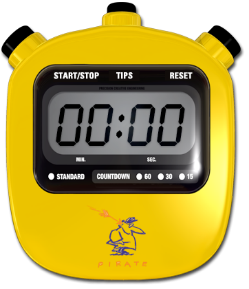 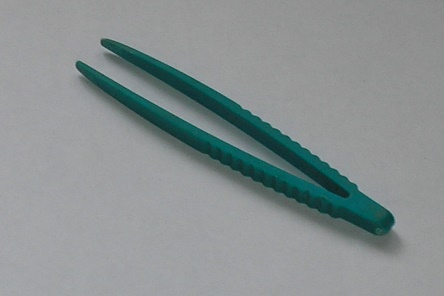 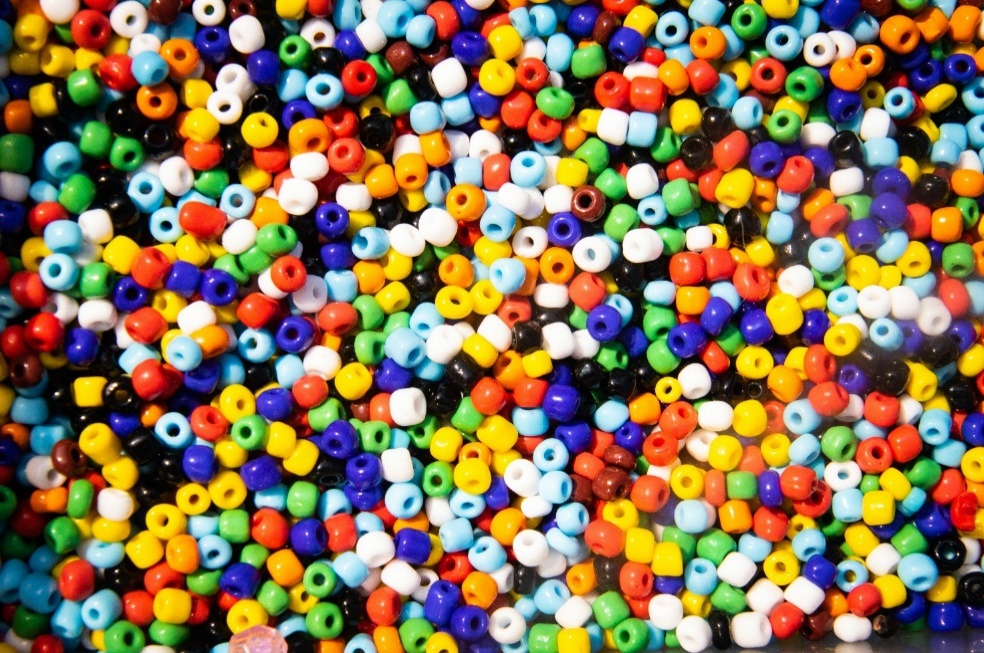 20 perles rouges20 perles jaunes20 perles bleuesUne feuille rougeUne feuille jauneUne feuille bleueDes pinces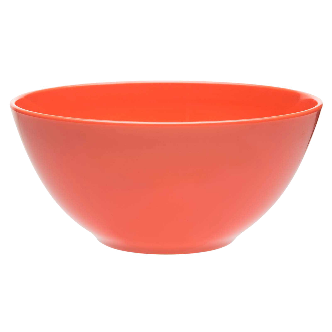 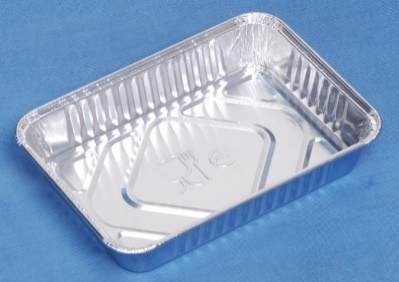 Un chronomètreUne casseroleUn bolÉtapes à suivre :Placez la feuille bleue dans la casserole.Placez 20 perles rouges, 20 perles jaunes et 20 perles bleues mêlées ensemble sur une feuille bleue.Avec les pinces, ramassez le plus de perles possibles en 30 secondes. Utilisez le chronomètre pour minuter. Placez les perles attrapées dans le bol.Comptez le nombre de perles attrapées de chaque couleur.Écrivez vos observations dans le tableau. Répétez les étapes 1 à 5 deux autres fois. Changez la couleur de la feuille à rouge et répétez les étapes 1 à 6.  Changez la couleur de la feuille à jaune et répétez les étapes 1 à 6.Complétez les résultats (diagramme à bandes) et la conclusion.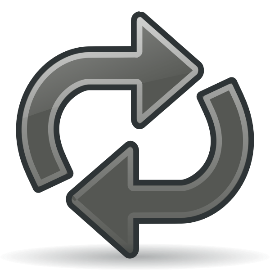 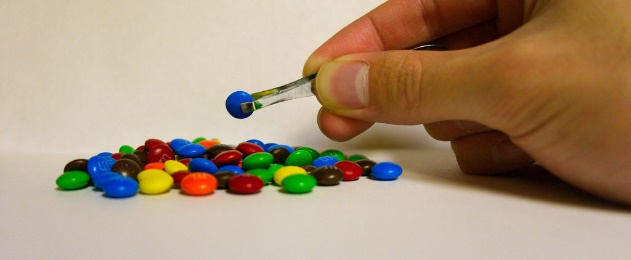 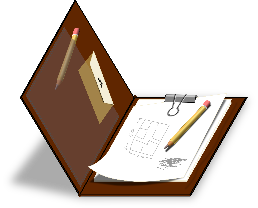 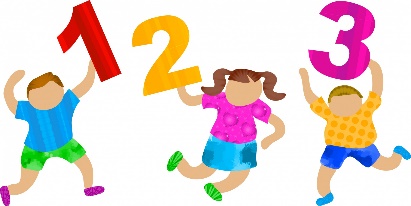 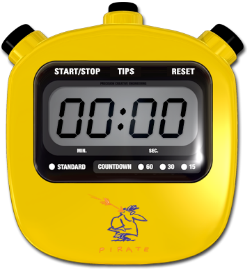 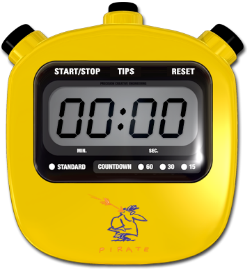 Les variables:  La variable indépendante (VI) : _____________________________________ La variable dépendante (VD):  _______________________________________ Les variables contrôlées : 1) ________________________________________                                         2) ________________________________________                                         3) ________________________________________La question testable: ______________________________________________________________ ____________________________________________________________________________________________________________________________Prédiction:  Je pense qu’on va ramasser le plus grand nombre de perles ______________ sur la feuille BLEUE parce que __________________________________________ _____________________________________________________________.Je pense qu’on va ramasser plus grand nombre de perles ______________ sur la feuille ROUGE parce que __________________________________________ _____________________________________________________________.Je pense qu’on va ramasser plus grand nombre de perles _____________ sur la feuille JAUNE parce que __________________________________________ _____________________________________________________________.Hypothèse – pour une couleur de feuille seulement : Si on (décrit changement à VI), VD va (prédit l’effet) parce que (explication)____________________________________________________________________________________________________________________________________________________________________________________________________________________________________________________________________________________________________________________________________________________________________________________________________________________________________________________________________________________________________________________________________________________________________________________________________________________________________________Les observations:  Les résultats:  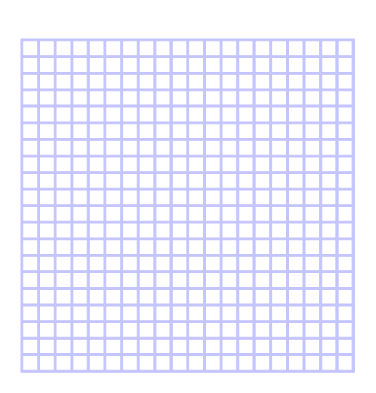 Légende:Conclusion:  ____________________________________________________________________________________________________________________________________________________________________________________________________________________________________________________________________________________________________________________________________________________________________________________________________________________________________________________________________________________________________________________________________________________________________________________________________________________________________________________________________________________________________________________________________________________________________________________________________________________________________________________________________________________________________________________________________________________________________________________________________________________________________________________________________________________________________________________________________________________________________________________________________________________________________________________________________________________________________________________________________________________________________________________________________________________Rubrique – Expérience de camouflageNom de l’élève: ____________________   Classe: 6 _____Commentaire:   							            	Note : _____/67		Couleur de perlesFeuille bleueNombre de perlesFeuille bleueNombre de perlesFeuille bleueNombre de perlesMoyenne*  (feuille bleue)*Arrondit aux unitésFeuille rougeNombre de perlesFeuille rougeNombre de perlesFeuille rougeNombre de perlesMoyenne* (feuille rouge)*Arrondit aux unitésFeuille jauneNombre de perlesFeuille jauneNombre de perlesFeuille jauneNombre de perlesMoyenne*  (feuille jaune)*Arrondit aux unitésCouleur de perles123Moyenne*  (feuille bleue)*Arrondit aux unités123Moyenne* (feuille rouge)*Arrondit aux unités123Moyenne*  (feuille jaune)*Arrondit aux unitésbleuerougejaunePartie de la méthode scientifiqueCritères d’évaluationNoteLes variables(5 points)La variable indépendante est correcte et spécifique./1Les variables(5 points)La variable dépendante est correcte et spécifique./1Les variables(5 points)Les variables contrôlées sont correctes et spécifiques./3La question testable(3 points)J’ai bien suivi le modèle « Si on change VI est-ce que VD est affecté? » pour ma question testable./3Prédiction(6 points)J’ai prédit la couleur du plus grand nombre de perles ramassées sur la feuille BLEUE et j’ai expliqué ma prédiction.J’ai prédit la couleur du plus grand nombre de perles ramassées sur la feuille ROUGE et j’ai expliqué ma prédiction.J’ai prédit la couleur du plus grand nombre de perles ramassées sur la feuille JAUNE et j’ai expliqué ma prédiction./2/2/2Hypothèse(7 points)J’ai prédit la couleur du plus grand nombre de perles ramassées sur la feuille rouge, bleue ou jaune et j’ai expliqué ma prédiction. J’ai bien suivi le modèle « Si on (décrit changement à VI), VD va (prédit l’effet) parce que (explication). » pour mon hypothèse./7Les observations(12 points)Mon tableau d’observation est complet et précis.J’ai bien calculé les moyennes de perles bleues, rouges et jaunes sur chaque couleur de feuille (réponse arrondit à l’unité près)./3/9Les résultats(21 points)Mon graphique a un titre (en haut) qui est précis (inclut VI et VD).J’ai un titre approprié sur l’axe horizontal.J’ai un titre approprié sur l’axe vertical.J’ai les catégories sur l’axe horizontal.J’ai une légende qui montre les différents couleurs de perles.J’ai choisi une échelle appropriée pour mes résultats.Mon échelle commence à zéro.Mon échelle est propre et lisible.Mon échelle a des bonds égaux.J’ai bien représenté le nombre moyen de perles bleues, rouges et jaunes ramassées sur chaque couleur de feuille avec une bande bien tracée avec une règle./1/1/1/1/3/1/1/2/1/9La conclusion(13 points)J’ai répondu à la question testable (expliqué comment un changement de VI a affecté VD) et j’ai donné les résultats spécifiques (9 moyennes).J’ai indiqué si mon hypothèse était confirmée, réfuté ou partiellement confirmée et j’ai expliqué pourquoi.J’ai nommé une source d’erreur dans mon expérience et j’ai expliqué son impact sur mes résultats.J’ai suggéré une expérience future (en forme de question testable) qui pourrait m’aider à mieux comprendre les résultats de mon expérience./6/2/2/3